Администрация Томской области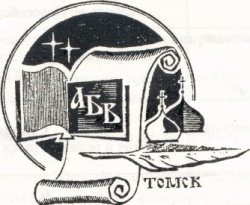 Томская митрополия Русской Православной ЦерквиСовет ректоров вузов г. ТомскаТомский областной институт ПКиПРО                        Предложения по организации                                                                                                    Дней славянской письменности и культуры в Томске, XXV юбилейных                                                   духовно-исторических чтений памяти первоучителей словенских Кирилла и Мефодия                                                                                   ПОЛОЖЕНИЕоб областном конкурсе по журналистике, проходящем в рамках Дней славянской письменности и культуры в Томске, XXV юбилейных  духовно-исторических чтений памяти первоучителей словенских Кирилла и Мефодия.                                             ОБЩИЕ ПОЛОЖЕНИЯ1. Настоящее Положение об областном конкурсе по журналистике, проходящем в рамках Дней славянской письменности и культуры в Томске, XXV юбилейных                                                   духовно-исторических чтений памяти первоучителей словенских Кирилла и Мефодия  (далее Конкурс), определяет порядок организации и проведения Конкурса, его организационное, методическое и финансовое обеспечение, порядок участия в Конкурсе и определения победителей и призеров.2. Учредителями являются Томская митрополия Русской Православной Церкви и Администрация Томской области.II. ЦЕЛЬ  КОНКУСА      Проведение конкурса ставит своей целью развитие медиа-информационной грамотности и  повышение культурного уровня среди Томской журналистики, освещающей мероприятия Дней славянской письменности и культуры в Томске, XXV юбилейных                                                   духовно-исторических чтений памяти первоучителей словенских Кирилла и Мефодия.                                        III.  УЧАСТНИКИ КОНКУРСАВ Конкурсе могут участвовать как все желающие, так и профессиональные журналисты, студенты Томских Вузов и учащиеся  старших классов общеобразовательных школ Томской области, интересующиеся журналистикой.                                   IV. СРОКИ ПРОВЕДЕНИЯ КОНКУРСАКонкурс проводится во время проведения  Дней славянской письменности и культуры в Томске, XXV юбилейных духовно-исторических чтений памяти первоучителей словенских Кирилла и Мефодия  с 12 мая по 24 мая 2015 года.V. СОДЕРЖАНИЕ  КОНКУРСА5.1.На сайте XXV юбилейных духовно-исторических чтений памяти первоучителей словенских Кирилла и Мефодия  http://chtenia.ru/   размещается  Положение о конкурсе а также Медиа-план, основанный на Программе чтений.5.2.Всем участникам необходимо выслать до 10 мая 2015 года  заявку участника конкурса, с указанием: а). ФИО, б) Контактов участника  в). Номинации, в которых планируется участие, г) Названия событий, которые Вы будете освещать на адрес  куратора конкурса  Виктории  Куренковой  vikslovo@mail.ru         5.2. Все консультации проводятся в дистанционном режиме: 1. Распределяются секции, которые вы планируете посетить; 2. Материалы высылаются на адрес куратора конкурса vikslovo@mail.ru Участники Томска и Томской области  могут проконсультироваться по телефону 8 – 952 – 881 – 26 – 39 или по адресу электронной почты куратора конкурса  Виктории  Куренковой  vikslovo@mail.ru -   требования конкурса,  предъявляемые к номинациям;-   требованиями конкурса,  предъявляемые к информационным материалам;- медиа - план  и график освещения мероприятий.В Северске12 мая 2015 года в 14.00 – за день до начала XXV юбилейных духовно-исторических чтений памяти первоучителей словенских Кирилла и Мефодия  пройдёт презентация и консультация для участников пресс – центра, юнкоров Северска по адресу: г. Северск, ул. 40 лет Октября, Детская городская библиотека        5.4. После ознакомления с требованиями все участники конкурса принимают участие в освещении XXV юбилейных духовно-исторических чтений памяти первоучителей словенских Кирилла и Мефолия  .       5.5.Информационные материалы принимаются на электронную почту vikslovo@mail.ru  куратора конкурса для их дальнейшего размещения в СМИ Томской области освещающих проведение чтений.                                                            VI. НОМИНАЦИИ КОНКУРСА6.1.ИнтервьюИнтервью с организаторами, гостями и участниками    XXV юбилейных духовно-исторических чтений памяти первоучителей словенских Кирилла и Мефодия   Требования: 3500-9000 знаков (без пробелов).      6.2.РепортажСообщение с места событий. Главный критерий – оперативность, беспристрастное (без оценок) освещение событий. Эмоции может содержать лишь цитата «говорящей головы». Необходимо найти такую информацию, которая будет интересна и полезна читателям, видеть факты, из которых может сложиться потенциальный материал.Требования: 500-2000 знаков (без пробелов). Репортаж должен быть выслан  в течение 1 рабочего дня после сбора информации.6.3.ФоторепортажФотографии мероприятий, проходящих в рамках Чтений с краткими комментариями.Требования: Фоторепортаж – это одна фотоистория (не более 12 снимков с комментариями с места события: увидел и с помощью фотоаппарата раскрыл).                                                    VII. НАГРАЖДЕНИЕ    7.1.Победителям каждой категории участников (профессиональные журналисты, студенты, школьники) в соответствии с номинацией конкурса вручается:- за 1 место в номинации – диплом, сертификат и ценный приз. - за 2 место в номинации – грамота, сертификат и памятные подарок.- за 3 место в номинации–  сертификат и памятный подарок.   7.2. Все участники Конкурса получают сертификаты XXV юбилейных духовно-исторических чтений памяти первоучителей словенских Кирилла и Мефодия   .    7.3.Награждение проводится по окончании чтений, в епархиальном управлении Томской митрополии по адресу : пр.Ленина 119. О чём будет сообщено дополнительно.7.4. Материалы участников , прошедшие редакцию оргкомитета Чтений, публикуются в СМИ г.Томска, освещающих проведение XXV юбилейных духовно-исторических чтений памяти первоучителей словенских Кирилла и Мефодия: - Интернет: на сайте чтений http://chtenia.ru/   ,  на сайтах Томской епархии http://pravoslavie.tomsk.ru. Колпашевской епархии http://sviatovnan-m.ru. Департамента по культуре и туризму Томской области http://clepcultui-c.iomsk.gov.i-u/. Департамента общего образования Томской области http://obr.iomsk.ru/. ТОИПКРО http://edu.tomsk.ru, МАУ ИМЦ г.Томска http://imc.tomsk.ru. В спец.группах чтений в социальных сетях.- Газеты: «Епархиальные ведомости», детский журнал «Весточка», молодёжный журнал «Фомичи», печатные издания светских СМИ, освещающих работу чтений.-Радио: «Радио-Благовест».- В журнале «Воскресные чтения»VIII. ЧЛЕНЫ ЖЮРИ КОНКРСА1. Священник Дионисий Землянов, руководитель Информационного отдела Томской епархии.2.  Священник Дионисий Степанов, настоятель Храма Владимирской иконы Божией Матери, учредитель журнала «Воскресные чтения» 3. Священник Димитрий Сергеев, настоятель Храма Преподобного Серафима Саровского, учредитель журнала «Воскресные чтения»3. Профессиональные журналисты (организатор - Декан факультета журналистики НИ ТГУ Юрий Михайлович Ершов)4. Кураторы конкурса: Учитель русского языка и литературы МАОУ Северский физико-математический лицей г. Северск. Куренкова Виктория Александровна; секретарь оргкомитета чтений Труш Андрей Юрьевич VIII. КОНТАКТЫ ОРГАНИЗАТОРОВКуратор конкурса –  Куренкова Виктория Александровна 8 – 952 – 881 – 26 – 39 vikslovo@mail.ru   